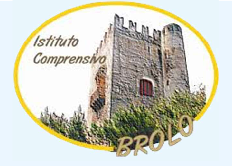 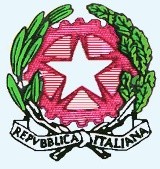 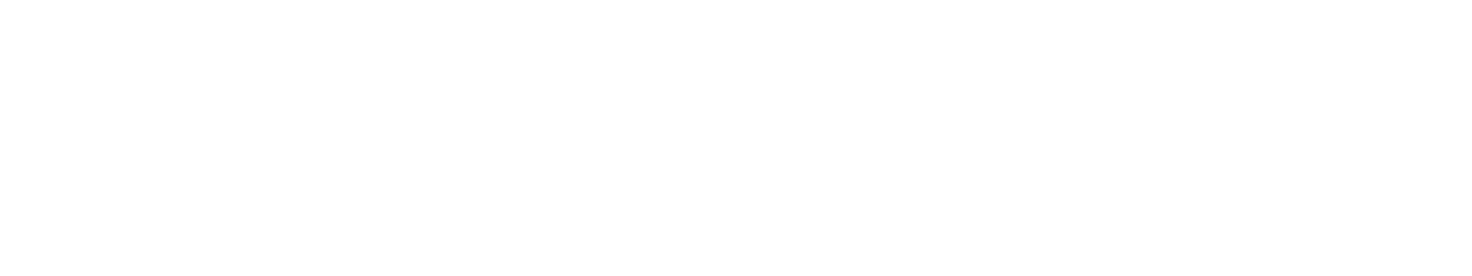 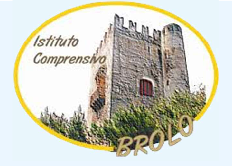 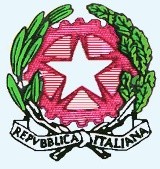 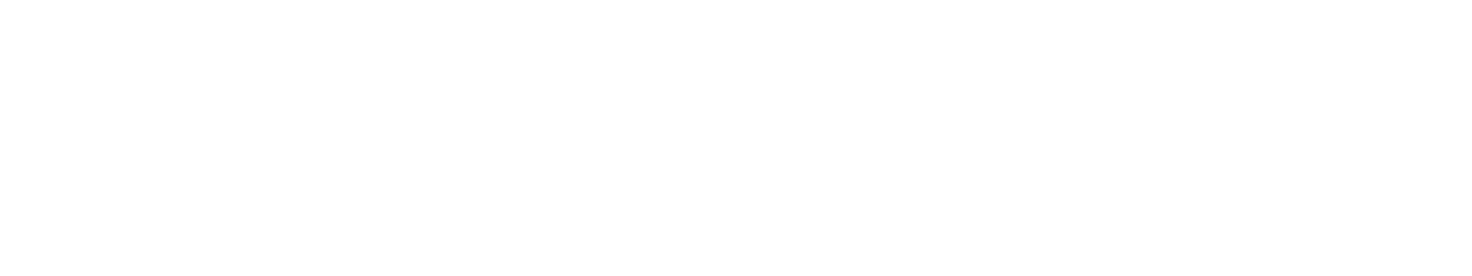 AL DIRIGENTE SCOLASTICO DELL’ISTITUTO COMPRENSIVO DI BROLOOggetto: Comunicazione partecipazione ASSEMBLEA PROVINCIALE IN ORARIO DI SERVIZIO del personale DOCENTE e ATA -13 MAGGIO 2020 dalle ore 11,30 alle ore 13,30 indetta dalle Organizzazioni FLC CGIL, CISL Scuola, UIL Scuola, Snals Confsal e Gilda Unams, della provincia di Messina . Il/la_sottoscritto/a______________________________________nat__a_________________ ___ il_____________ in servizio presso codesta Istituzione Scolastica in qualità di ___________________ con contratto a tempo_____________________________, in servizio dalle ore _______ alle ore  _______,oppureImpegnato a svolgere la video lezione nella classe________ sez______plesso ________________ del comune di __________________________________ dalle ore ____________________________alle ore______________________________________ DICHIARAdi partecipare all’ ASSEMBLEA PROVINCIALE IN ORARIO DI SERVIZIO del personale DOCENTE e ATA indetta per il giorno 13 MAGGIO 2020 dalle ore 11.30 alle ore 13.30. La presente dichiarazione vale come attestazione di partecipazione ed ha carattere irrevocabile (comma 8, art.8 CCNL) e fa fede ai fini del computo del monte ore di cui al comma 1, art.8._____________lì_________________					FIRMA